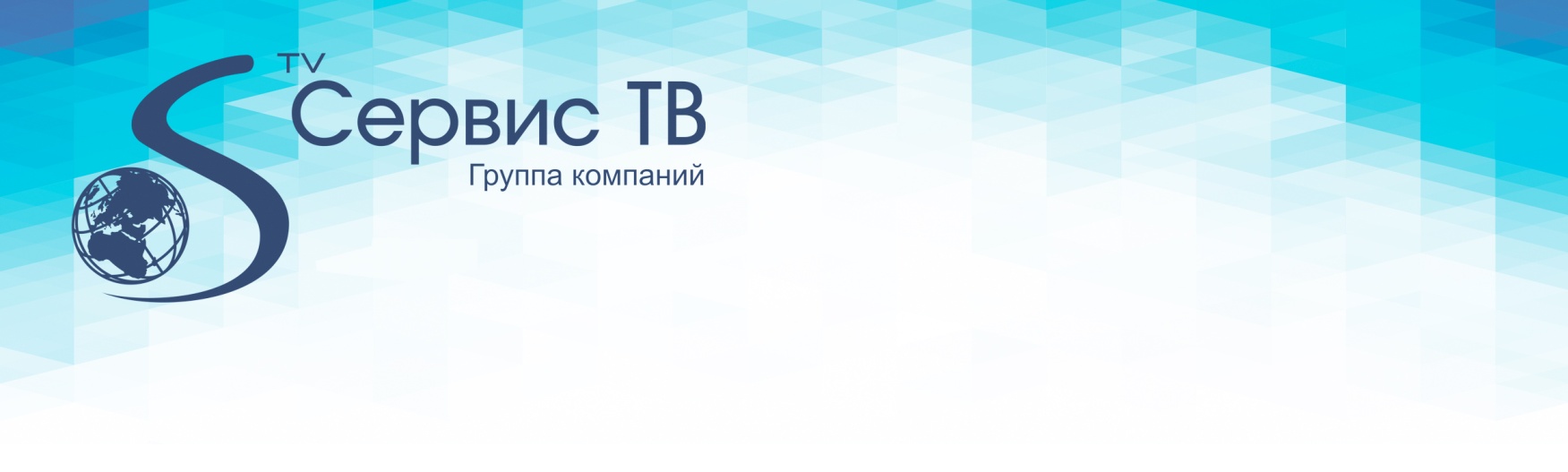 ООО Компания «Сервис ТВ-Инфо»		Удостоверяющий Центрг. Иваново, ул. Парижской Коммуны, д. 16. тел./факс 8 (4932) 93-09-09 E-mail: edo@stv.indi.ru Сайт: сервиств.рфПрайс-лист Удостоверяющего ЦентраПродукт/Услуга  Цена Создание и выдача квалифицированного сертификата ключа проверки электронной подписи (КСКПЭП) юридического лица на ПАК УЦ ФНС России0Услуги по проверке документов в целях выпуска квалифицированного сертификата ключа проверки электронной подписи (КСКПЭП) физического лица2000Услуги по проверке документов в целях выпуска квалифицированного сертификата ключа проверки электронной подписи (КСКПЭП) на сотрудника организации2000Техническая поддержка квалифицированного сертификата ключа проверки электронной подписи2500USB-токен JaCarta-2 ГОСТ, Сертификат ФСБ России2600Рутокен ЭЦП 2.0 2100, Сертификат ФСБ России2600Рутокен LITE 64КБ, Сертификат ФСТЭК1500Лицензия на право использования СКЗИ "КриптоПро CSP" версия 5.0 на одном рабочем месте2700Лицензия на право использования СКЗИ "КриптоПро CSP" версия 5.0 на одном рабочем месте (годовая)1500Лицензия на право использования "КриптоАРМ Стандарт" версия 5 бессрочная на 1 р.м.2900